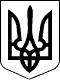 УКРАЇНАЧЕЧЕЛЬНИЦЬКА РАЙОННА РАДАВІННИЦЬКОЇ ОБЛАСТІРІШЕННЯ №100    15 липня 2016 року                                                                      5 сесія 7 скликанняПро затвердження звіту про виконання районного бюджету за І півріччя 2016 року	Відповідно до пункту 17 частини 1 статті 43 Закону України «Про місцеве самоврядування в Україні»,  пункту 4 статті 80 Бюджетного кодексу України, виходячи із стану виконання районного бюджету, враховуючи подання фінансового управління райдержадміністрації, висновок постійної комісії районної ради з питань бюджету та комунальної власності, районна рада ВИРІШИЛА:	1. Затвердити   звіт   про виконання   районного  бюджету за І півріччя 2016 року:          по доходах в сумі 49857805,01 грн, у тому числі доходи загального фонду районного бюджету в сумі 48610793,21 грн та доходи спеціального фонду районного бюджету в сумі 1247011,80 грн;         по видатках в сумі 50460111,06 грн, у тому числі видатки загального фонду районного бюджету в сумі 48937005,81 грн та видатки спеціального фонду районного бюджету в сумі 1523105,25 грн.  	2. Контроль за виконанням цього рішення покласти на постійну               комісію  районної  ради  з  питань  бюджету  та   комунальної  власності  (Савчук В.В.).      ПиГолова районної ради                                                             С.В. П’яніщук.